                                      NBS/EDR/NDR/2024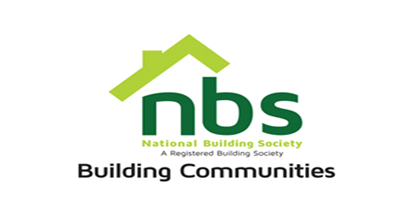                                                                                                                                       04 April 2024REQUEST FOR QUOTATIONProcurement Of Endpoint Detection & Response (EDR) System, and Network Detect & Response (NDR) System                                                                                           PRICE SCHEDULESCOPE OF SERVICE FOR EDR SOLUTIONNotes:The vendor should nominate an Account Support Team with an escalation matrix for handling all issues during AMC Period. The Account Support Team should be the single point of contact with end-to-end account ownership for all committed deliverables during AMC Period.Incident Management/Problem Management: Vendor should have robust problem management tool which can automatically send alert notification to their backend for early intimation and proactive handling of problems such as critical issues. The vendor must provide free software updates for any version upgrade for the supplied software required by NBS to support the application requirements. The vendor should have a system to send regular alerts to NBS team on any security alerts, product related issues, patch alerts etc.SCOPE OF SERVICE NDR SOLUTIONNotes:The vendor should nominate an Account Support Team with an escalation matrix for handling all issues during AMC Period. The Account Support Team should be the single point of contact with end-to-end account ownership for all committed deliverables during AMC Period.Incident Management/Problem Management: Vendor should have robust problem management tool which can automatically send alert notification to their backend for early intimation and proactive handling of problems such as critical issues. The vendor must provide free software updates for any version upgrade for the supplied software required by NBS to support the application requirements. The vendor should have a system to send regular alerts to NBS team on any security alerts, product related issues, patch alerts etc.Manner of SubmissionBids must be submitted through email or in some other electronic forms are received before the end of the bidding period.  Bids must be received at NBS Celestial Park Head Office on or before the closing date, No. 19280 Borrowdale Road, Block 1, Unit L, 2nd Floor, Harare before 10:00 hours on the closing date. Electronic submission to be sent to: tinashe.dani@nbs.co.zw;procurement@nbs.co.zw Offers not received by 10:00 hours on the closing date will be treated as late tenders, rejected, and returned to tenderer.Closing Date for Submission: Wednesday 10th of  April 2024 at 10.00hrs YOUR OFFER SHOULD CLEARLY INDICATE THE FOLLOWING:MANDATORY REQUIREMENTSTECHNICAL REQUIREMENTSPart A – EDR SOLUTION PART A - STATEMENT OF USER REQUIREMENTSBelow is the list of specifications and capabilities that should be provided by the proposed EDR Solution unless stated otherwise, provide details of the proposed features and specifications where needed.Part B – NDR SOLUTIONPART B - STATEMENT OF USER REQUIREMENTSBelow is the list of specifications and capabilities that should be provided by the proposed NDR Solution. Unless stated otherwise, please provide details of the proposed features and specifications where needed.The winning bidder should provide the appropriate solution size based on the NBS existing setup. Hardware and software needed for the solution should be priced separately on bidder financial proposal.The solution must be delivered and installed at the NBS Data Center.NOTE: Below specifications are the minimum accepted specifications.  Commercial Bid for NDR SolutionNotes:The vendor should nominate an Account Support Team with an escalation matrix for handling all issues during AMC Period. The Account Support Team should be the single point of contact with end-to-end account ownership for all committed deliverables during AMC Period.Incident Management/Problem Management: Vendor should have robust problem management tool which can automatically send alert notification to their backend for early intimation and proactive handling of problems such as critical issues. The vendor must provide free software updates for any version upgrade for the supplied software required by NBS to support the application requirements. The vendor should have a system to send regular alerts to NBS team on any security alerts, product related issues, patch alerts etc.Reviewed & Signed By:			_________________________________________Designation:					_________________________________________Date: 						_________________________________________ItemDescriptionDurationUSD$ Annual PriceUSD$ Total PriceEndpoint Detection & Response (EDR) System3 yearsNetwork Detect & Response (NDR) System3 yearsVat sumTOTALItemDescriptionCost (USD exc. VAT)RequiredSoftware:Perpetual License for an Enterprise Antivirus Solution with EDR with below features:430 EndpointsDesktops - 120Laptops - 110Servers - (Linux & Windows) - 200MandatoryHardwareAs sized by the vendor. Include High Availability Architecture in the designOptionalImplementation and TrainingTraining for up to 10 peopleMandatory1st Year AMC Charges# See notes belowMandatory2nd Year AMC ChargesAs aboveMandatory3rd year AMC ChargesAs aboveMandatoryOther Costs Please provide full detailsOptionalTotalItemDescriptionCost (USD exc. VAT)RequiredSoftware:Perpetual License fees NDR  430 EndpointsDesktops - 120Laptops - 110Servers - (Linux & Windows) - 200MandatoryHardwareAs sized by the vendor. Include High Availability Architecture in the designOptionalImplementation and TrainingTraining for up to 10 peopleMandatory1st Year AMC Charges# See notes belowMandatory2nd Year AMC ChargesAs aboveMandatory3rd year AMC ChargesAs aboveMandatoryOther Costs Please provide full detailsOptionalTotalSI.REQUIREMENTINFORMATION PROVIDED?1.Official Registered Name, Address & Main Telephone Number(s) Key Contact Person: Name, Position & Title, Address (if different from above), Direct Phone Number, email address.YES/NO2.The bidder must not be insolvent, in receivership, bankrupt or being wound up, not have had business activities suspended and not be the subject of legal proceedings for any of these circumstances;YES/NO3.The bidder must declare that they have no a conflict of interest in relation to this procurement requirement;YES/NO4.The Bidder must not be debarred from participation in public procurement under section 72 (6) of the Act and section 74(1) (c), (d) or (e) of the Regulations or declared ineligible under section 99 of the Act;YES/NO5.Company Background, Business Profile and Strategy: Provide brief history and background of the organization, including year established and number of years the company has been offering similar products.YES/NO6.Service Providers must provide the following Company Documents: (i) Certified copies of Company or Firm’s Registration Certificate; (ii) Form CR14 or equivalent list of Directors; (iii) Form CR 6 or equivalent registered office/ principal place of business of the company; (iv) must be registered with the Zimbabwe Revenue Authority (ZIMRA), (v) must be registered with National Social Security Authority (NSSA); (vi) must be registered with the Procurement Regulatory Authority (PRAZ) as a Supplier and paid the applicable Supplier Registration Fee set out in Part III of the Fifth Schedule to the Regulations. (vii) must be an Approved Distributor of the proposed EDR or NDR solution (Attach accreditation certificates from the OEM Vendor).ATTACH PROOF7.Provide declaration and signed letter/contract if partnering with another supplier to provide the required solution.YES/NO8.The Supplier should have at least Three (3) traceable reference letters showing the delivery of related security solutions within the past 10 years.ATTACH PROOF & COMPLETE ADDENDUM ADescriptionRequirementCompliance With RequirementComments or SupportingDocument(s)SubmittedAOperationalSolution must support on-premises and remote clients regardless of connectivity to management server.MandatorySolution must support high availability and disaster recovery functions.MandatoryThe solution must support at least 300 endpoints/clients and is scalable.MandatoryPolicy must be able to define whitelists to implement exceptions to the base policyMandatorySolution must have a deeply functional and documented API to support integration and automation across the platform and with other platforms.MandatoryThe solution must have online support 24x7x365 (on-call/Remote)MandatoryMust provide role-based access to the console to allow specific admins to carry out read/write/read & write as per permissionMandatoryAbility to exclude files and folders from scans. (Example: Exemptions for specific database folders)MandatoryAbility to completely stop the antivirus/EPP during application installsMandatoryGranular control of policy based on user/group/deviceMandatoryThe solution should be able to perform push operations to endpoint clients.MandatoryThe solution should be "Network Aware" and can change the client's policy based on its network location.MandatoryThe solution must have Two-Factor Authentication for logins.MandatoryConsole access should support using 3rd party systems authenticationMandatoryShould support OS like Windows, Mac, Linux, UbuntuMandatorySolution should be aligned and supported to the latest OS releases.MandatoryThe solution should be cloud readyMandatoryThe solution has AI and ML capabilities PreferredIntegration with 3rd party solutions- The solution must be able to integrate with SIEM and other security solution for log collection through API integrationThreat Intelligence - The solution should be dynamically updated based on a global network of threat sensors by sharing threat data.Solution will allow for the searching of multiple type of undetected sensor data including File, Process, Network, Registry, Injection and User data.MandatoryThe solution will allow for remediation of any file or process found through the EDR platform.MandatoryThe solution will allow for forensics analysis and report of any indicator found through the EDR platform.MandatoryThe solution will provide multiple manual remediation options, such as Quarantine, Kill Process and Forensics Analysis with remediation.MandatoryThe solution will provide a central management ability to isolate machines remotely.MandatoryThe solution must have the ability to view MAC addresses for every computer sending data.MandatoryBDeploymentSolution must use provide modern and easy remote deployment/installation/uninstallation methods (including script support) The solution must have the ability for native Remote Installation and client deployment without usage of 3rd party tools.MandatoryThe solution must use an “Authentication Token” for securely registering a new client installation to the management server.MandatoryThe solution must allow to manage the agent version and components from the management interface.MandatoryCLogs and reporting1The solution should be able to provide real time email alertsMandatory2The solution should be able to provide pre-defined and customized Reports as per requirement for Audit and internal reporting purposeMandatory3Should allow advanced customization by providing options to enter custom queries to extract data from database directly.Preferred4Should have options to export reports in multiple format such as PDF, HTML, CSVPreferred5Should allow reports to be sent out on schedule as daily, weekly, monthly reportsMandatory6Should Support Creation of Customized dashboards and reports as per requirementMandatoryDClient Features1Agent must be lightweight. Present evidence of average CPU, memory, and disk use during different activities with the capabilities below enabledMandatory2Solution is configurable for minimal system resource utilizationMandatory4The solution allows upgrade to newer versions without performing a reboot.Mandatory5The solution package size will include only the relevant components for deploying in a single installerMandatory6The solution should provide proxy capabilities for clients that are offline and for limiting bandwidth usage.Mandatory7The solution should be able to retrieve signature updates for the Internet by an authenticated NTLM proxy with a logged-in user's credentials.Mandatory8When performing upgrades, the solution will download only the accumulated changes from the installed versionMandatoryEDetection - Device Monitoring1Solution must continuously collect system events necessary for detection and analysis. Vendor must list specific items that are collected in real-time. (Data collected through post-event scripts or live interaction with host is covered in a separate requirement.) Examples must include, but not limited to, process events, file & registry modifications, network connections, cross-process activity, command line arguments, windows events, DNS queries and responses.Mandatory2Solution must continuously monitor and report findings as quickly as possible. If an endpoint cannot immediately report findings, results must be stored locally until they can be uploaded to the solution's central management systemMandatory3Solution must allow for real-time alerting or logging of notable events based on custom content (behaviors) or atomic indicators of compromiseMandatory4Solution must capture detailed metadata around binaries and processes that are executed on endpoints. Details must include, but not limited to, the binary's hash (MD5, SHA- 256), publisher information, code signing details, frequency observed in our environment, version information, and filesystem ownerPreferred5The solution should have the ability to re-brand user notificationsMandatory6The solution should have the ability to control the level of messages to show to usersMandatoryFDetection - Response1Solution must provide a way to isolate a system that ensures preventative controls are preserved through reboots. Isolation settings must be pre-set to allow endpoint to be isolated from threats but able to connect to investigation/remediation systemsMandatory2Solution must be able to immediately apply preventive controls (block specific activity or known malicious, etc.)Mandatory3Solution must have the ability to search across all endpoints for IOCs or other system attributes that are not captured in real time telemetry data.MandatoryGCompliance - Data and Device Protection1The solution will require that only an authorized Pre-boot user is allowed to log into Windows.Preferred2Users will log on one time (SSO) for authentication to the operating system, Full Disk Encryption, and other Endpoint Security blades.Mandatory3The solution should provide management of all endpoint ports, with centralized logging of port activity for auditing and compliance.Mandatory4The solution will allow custom user message notifications when connecting a device based on the scenario.Preferred5The solution will enforce endpoint computers to comply with security rules that are defined for the organization. Computers that do not comply will be shown as non-compliant and can apply restrictive policies to them.Mandatory6The solution will enforce required Applications and Files based on the compliance settings by monitoring for the presence of specified files, registry values, and processes that must be running or present on endpoint computersMandatory7The solution will enforce an Anti-Malware check to verify that computers have an anti-malware program installed and updated.Mandatory8Solution should provide Full disk encryption and file level encryption to prevent data leakage via loss of a laptop or a portable hard drive.Mandatory9Solution should have Device Control to manage user access to devices that are installed on or connected to the computer.MandatoryHCompliance - Firewall1The solution will enforce Firewall rules to allow or block network traffic to endpoint computers based on connection information, such as IP addresses, ports, and protocols.Mandatory2The solution will be used to determine if users can connect to wireless networks while on the organization's LAN to protect the network from threats associated with wireless networks.Mandatory3The solution will define if users can connect to the organization network from hotspots in public places, such as hotels or airports.Mandatory4The solution’s client Firewall should remain active during a client upgrade.Mandatory5The solution must include an option for Host Isolation to isolate or allow a specific host (access to network) that is under malware attack and poses a risk of propagation.MandatoryIApplication Control1The solution will be used to restrict network access for specified applications. The Endpoint Security administrator defines policies and rules that allow, block, or terminate applications and processesMandatory2The solution will be able to Whitelist\Blacklist applicationsMandatory3The solution will be used to restrict network access for specified applications. The Endpoint Security administratorMandatoryJAnti-Malware1The solution will protect the computer from all kinds of malware threats, ranging from worms and Trojans to adware and keystroke loggers. The solution will centrally manage the detection and treatment of malware on the endpoint computers.Mandatory2The solution will allow scheduled scanning of local drives, Mail messages. Optical drives and Removable devices.MandatoryKRansomware Protection1The solution will protect against existing and zero-day ransomware without requiring signature updatesMandatory2The solution will remediate and restore files that were encrypted during a ransomware attack.Mandatory3The anti-ransomware solution has third party-validation.MandatoryLBehavioral Protection1The solution will leverage multiple sensors to identify generic malware behaviors as well as malware family specific behaviors effectively and uniquely.Mandatory2The solution will detect and prevent file less attacks only utilizing Windows processes.Mandatory3The solution will immediately prevent or detect malicious behaviors regardless of whether the machine is online or offlineMandatory4The solution will detect and prevent file less attacks based on scripting.Mandatory5The solution should protect against the "Pass The Hash" technique for credential theft.MandatoryMMachine Learning Models for Static Analysis1The solution must be able to identify zero-day files even if they are not familiar with any reputation serviceMandatory2Any ML models used by the endpoint should be frequently updated to protect against fresh, zero-days attacksMandatory3The solution must lock the user from using files until they are checked and found to be cleanMandatory4The solution’s Static Detection Engine must monitor the access to filesPreferred5Solution should have Anti-Bot capabilities. Upon an identified bot attack, the solution will completely remediate the attack leaving the endpoint cleaned.MandatoryNWeb Browsing Protection1Support for most common Browsers like Chrome, Firefox, Safari, etc., and must enforce "Safe Searching" feature when they employ the Google, Bing, Yahoo, or any other search engines. The user must not be able to remove the browsing protection in any wayMandatory2The solution must have scrubbing capabilities with no added hardware. Incoming files will be scanned for potential malicious content such as scripts, macros, and active content.Preferred3The solution will detect zero-day phishing sites that request user credentials even if unknown to reputation engines.Mandatory4The solution must block the user from browsing to known malicious URLs or domainsMandatory5The solution must provide URL filtering based on categories with additional Black/WhitelistingMandatoryOSandboxing & Exploit Prevention1All files written on the filesystem will be monitored and statically analysed. If found as potentially malicious, the files will be emulated by sandboxing and quarantined if found as malicious.Mandatory2The solution will detect and prevent exploitation techniques of trusted software.Mandatory3The solution has the capability of blocking against the new RDP RCE attacks like Blue Keep on unpatched systems.MandatoryPSecurity Awareness Training1Solution should be able to automate training programs for end users on Cyber security best practices.Mandatory2Solution should provide option to customize training programs for end usersMandatory3The solution should be able to provide stats of users that were trained.MandatoryQForensics Analysis1Solution will automatically create an incident analysis for every detection/prevention that occurs. This analysis should include process execution trees even across boots if relevant.preferred2Forensic report will automatically identify the malicious activity entry point and highlight the potential damage, remediation action and the entire chain of attack.Mandatory3The Forensics report will log, present and un-obfuscate PowerShell scripts used during an attack.Mandatory4The solution will list reputation analysis on files, URLs and IPs used during an attack. The solution will show IP Geolocation as part of the reputation information.Mandatory5The solution must include the following sensors: Remote ExecutionService Creation Process DiscoveryApplication Window Discovery Screen Capture Input CaptureDDE (Dynamic Data Exchange)MandatoryRLogging and Reporting1The solution should generate periodic reports on malware types, types of vulnerabilities exploited etc.Mandatory2The solution must have the ability to generate visual reportsMandatory3Solution must provide agent health status reportsMandatory4The solution should showcase affected process, affected registry keys & affected files in OS environmentMandatory5The solution will showcase malicious file emulation screenshots and video in Sandbox environment MandatoryTotal ScoreTotal ScoreTotal ScoreTotal ScoreProfessional Services RequiredSpecifications in BriefCompliance (Yes/No)1System InstallationSupply of software and licenses. Installation of Antivirus Agents in all Endpoints (Laptop/Desktop/Servers etc.)Configuration of Centralized/ Main Antivirus Server Console.Creation of Policies, Implementation, Configuration and Testing which includes configuration of scheduled scanning/ implementation of device control mechanism/ configuration of email alerts and reporting.Training of the New Antivirus Solution deployed along with implementation document and manual.24x7 Helpdesk support with trouble ticketing and tracking system.Upgrade of patches and product version during the support period.2System Training and Knowledge TransferInstructor led training (with training material) to 6-8 NBS team members. Training could be Virtual or Onsite as directed and mutually agreed.3Services during AMC PeriodThe vendor should nominate an Account Support Team with an escalation matrix for handling all issues during AMC Period. The Account Support Team should be the single point of contact with end-to-end account ownership for all committed deliverables during AMC Period.SpecificationRequirementCompliance With RequirementFull Compliance – F [5 Marks]Partial Compliance – P [1 to 3 Marks]Not Compliant – N [0 Marks]Comments or SupportingDocument(s)SubmittedComments or SupportingDocument(s)SubmittedThe product must be able to retrieve updates using a globally known threat intelligence organizationMandatorySolution provides full flow logging capabilityMandatorySolution has real-time analytics, Artificial Intelligence and Machine Learning capabilities to detect known and unknown security incidentsMandatorySolution has Two deployment options (Virtual and Hardware)MandatoryThe solution has behavioral technology to detect threatsMandatoryThe solution must leverage advanced entity modeling to reduce false positives  MandatoryThe solution must detect malware hidden in encrypted traffic  MandatoryThe solution must be able to Differentiate key assets from other hosts for risk prioritization.  MandatoryThe solution must automatically identify and classify threats, including attack phase and risk, without requiring any intervention.MandatoryProvide automatic and manual response capabilities to react to the detection of suspicious network trafficMandatoryThe solution should automatically score and prioritize each individual attacker behavior detected.MandatoryThe solution should prioritize and detect data exfiltration with encrypted and unencrypted trafficMandatoryThe solution should provide Brute Force detectionMandatoryThe solution should automatically score and prioritize each host/account based on its behaviors over time.MandatoryThe solution should provide DoS/DDoS detection (SYN, ICMP or UDP flood) capabilityMandatoryThe solution should provide Network scanning and reconnaissance detection capabilityMandatoryThe solution should provide Rogue server detection capabilityMandatoryThe solution should detect Advanced Threats (Ransomwares / Malwares / RATs … etc) within Encrypted traffic without decryption  MandatoryThe solution should de-duplicate all traffic for the reportsMandatoryThe solution should provide a centralized traffic-based view of all traffic on the network including traffic in a virtual environmentMandatoryThe solution should provide response time behavioral analysis and reportingMandatoryThe solution should provide large file transfer detection capabilityMandatoryThe network traffic should be visualized to create an easy, drill-down method of viewing host to host communicationsMandatoryThe solution should have the capability to address false positivesMandatoryThe solution must have the capabilities to be integrated with some SIEM solutionsMandatoryThe solution should show alarms by Risk  MandatoryThe solution should provide a detailed explanation on a detected breach in a human readable format  MandatoryThe solution should support Active Directory    MandatoryThe solution should provide the capability to correlate traffic passing through a load balancer  MandatoryReports should be scheduled for automated delivery via emailMandatoryThe solution should provide security Dashboard Reporting and AnalyticsMandatoryThe solution proposed must use several algorithms of artificial intelligence as well as several techniques of machine learning, containing at least: deep learning, supervised machine learning and unsupervised machine learningMandatoryThe Proposed solution should integrate with every device residing on the network with an IP Address. Examples of such devices are as below but they are not limited to Servers (physical or VM), PC/LaptopsSmart Mobile phones/Tablet PCs/iPad, Access Points, Bio-Metric SolutionsVPN Based SolutionsAny Other Device bearing an IP and connecting to NBS’ network.MandatoryAfter the initial learning period, the technology must automatically provide a complete audit trail of all subnets found in the networkMandatoryThe solution must be a self-learning platform and have an adaptive approach, that uses proven artificial intelligence to learn about the environment in which it finds itself and detect and respond to deviations from normal activity. MandatoryThe solution should have functionalities where the network's baseline must be adaptive and dynamic enough to suit any changes in the environment's behaviorMandatoryThe solution should operate completely based on behavior, where technologies that make use of rules and/or signatures will not be allowedMandatoryThe solution must be able to take autonomous action to contain in-progress threats, giving the security team time to investigate and remediate as needed. The autonomous response must:rely on an understanding of normal activity and be able to surgically interrupt the unusual activity only.b. take proportionate action in real time - from connection-specific interruptions through to full device quarantines either directly or via integrations with firewalls and/or Network Access Controlsc. this action should not rely on agents installed on different devices to perform its response,this should not require the appliance to sit in-line but rather remain passive in the networkMandatoryIt must be based on behaviour analysis, being able to highlight at least: all unusual connectivity in the networkall unusual activities on the networkbe able to do a detailed tracking of the device, indicating even its history of IPs, if it is in a DHCP scope be able to do a detailed tracking of the user indicating even all the hostnames associated to a certain credential be able to identify a significantly unusual volume of connections identify the level of rarity of a device on the network as well as the rarity level of an external site accessMandatoryThe Solution Proposed must be able to automatically alert NBS to all unusual and abnormal activities on the networkMandatoryThe Solution Proposed must provide simple and fast filters to enable the analysis of violations by at least Users, Devices, and type of violation.MandatoryThe Solution Proposed should have an omni-search search bar that makes it possible to search immediately for a device, IP, subnet, or network hostMandatoryThe Solution Proposed must have a user interface where it can be possible to consult the complete System status including at least:the software version, used disk space, CPU consumption and memory consumption.the detailing of all active interfaces and respective traffic received through each of them the total bandwidth currently processed, the average bandwidth processed to date, the bandwidth recorded minimum in last 6 days and 1 previous weeks a detailed analysis of all the traffic received in the device as well as the last time the main protocols were seen, among them, HTTP, HTTPS, FTP, LDAP, SMTP, SSH, SMB, SSDP, POP3, NTLM, IMAP, Kerberos, among othersMandatoryThe Solution Proposed must be able to identify new and unknown attack behaviors without making use of signatures or rulesMandatoryThe Solution Proposed must be able to identify any new device inserted in the networkMandatoryThe Solution Proposed must be able to automatically group devices into groups and clusters by their behavior similarityMandatoryThe Solution Proposed must have a user interface for the visualization of threats in 3D being able to plot in real time the map of any connection made by the internal devicesMandatoryThe Solution Proposed must have a feature capable of enabling retrospective analysis of the incident's logs, returning the connection in seconds, minutes, hours or days before a certain anomaly had been identifiedMandatoryThe Solution Proposed should provide an instant overview of what is happening in the organization globallyMandatoryThe Solution Proposed should visually represent all network activity and connections between all machines and users (internally and externally)MandatoryThe Solution Proposed should be based on probabilistic mathematical methods, analysing, and correlating more than 300 distinct dimensions within the package: a. creating unique modelling techniques for each user and device, as well as for the relations between themMandatoryThe Solution Proposed must be able to group the anomalies intelligently and by level of criticalityMandatoryThe Solution Proposed must enable the customization and adaptation of the machine learning to specific conditions and characteristics of the networkPreferredThe Solution Proposed must have LDAP integrationMandatoryThe Solution Proposed must allow the advanced customization of the technology, allowing to consider multiple data parameters when checking a certain behavior, among the parameters it should be possible to at least have the following options: Connections, external connections, internal connections, data transfer, external data transfer, internal SMB connections, closed-port connections, broadcasts, connected devices, data transfer (client), data transfer (server), among other relevant metrics.PreferredAs previously stated, the solution must operate on a completely agentless system via an integration through the core layer of the NBS environment, where the machine learning is utilizing mathematics and unsupervised AI without the use of rules or signatures or historical data.PreferredNBS has a specific request that this concept must be extended to any devices that disconnect from the core layer to external environments, it must be able to do the following: Enhance the platform’s decision-making by correlating network/cloud traffic with host events – more data/context means better detections to the agentless system.  Extend visibility to devices off the network or in heavily distributed environments (e.g. tiny branch office where a probe is not deployable)Enable Autonomous Response at the endpoint – e.g. killing processes, which must not act as a traditional EDR or EPP where rules, signatures or historical data are used to remediate.PreferredMust be powered by the self-learning intelligence of the physical appliance installed at the original core layer and extending this visibility to a single UI.MandatoryThe system must have a secure proxy in the DMZ that can facilitate communication between the devices behavior off the network and the appliance within the NBS core layer of the network.PreferredThe Solution Proposed must allow to import of external whitelists and blacklistsMandatoryThe Proposed Solution Should Cover a minimum of 430 Devices across HQ and different Branches of NBS  from Day-1 of DeploymentMandatoryThe Proposed Solution should come with a minimum subscription/support period from Day-1 of Deployment. All upgrades, support, installation and configurations should come completely free from the vendor. External Integrations and ReportThe Solution Proposed should enable the automatic creation of executive reports covering at least one overview of:the entire deployment summary indicating the total number of devices, total number of subnets and processed media bandwidth a summary of breaches per attack phase a devices breach summary a TOP devices summary breaching high priority conditions a summary of the most frequent breaches to main compliance items such as misuse of: USB, google drive, outbound RDP, external SQL, among others a TOP devices summary that most breaches the compliance conditions generating risk to the organizationMandatoryThe Solution Proposed must have a Dynamic Threat Dashboard for a simplified overview of real-time threats that is simple and intuitive and that enables at least:an immediate understanding of breaches with a description of what the breaches means and a recommendation for the action that could be takena filtering for breaches more critical as well as for devices more criticala complete breach detailing with device data, history, tags, connections, logs, and device historya possibility of opening a more detailed and detailed investigation of the logs and connections with the topology plotted in 3DMandatoryThe technology must have its own mobile app available in both Google Play Store and Apple Store in order to enable remote management of incidents with no further investment or costing to NBS.PreferredThe proposed Solution should have in-built Analyst Feature with AI and ML Capabilities and should minimum deliver the following:-Fully automates threat investigations at a speed and scale that no human ever could-Ability to create a shareable report in different supported formats with all the stake holders within the organization.-Present a list of related breaches and alerts and have those connect to other breach devices -Automate and triage all alerts presented through the machine learning PreferredArchitectureThe Solution Proposed must consume and analyse raw data (raw packets) through port mirroring (SPAM) or using a TAPMandatoryThe proposed technology will not be accepted if it only uses partial analysis of the packages making use of sflow, jflow, netflow, among others, please explain how your technology can comply to this requirement. PreferredThe solution should be supplied in the form of an Appliance manufactured by the same Manufacturer as the software. Manufacturer should provide warranty on the Hardware and Software.  MandatorySupplied hardware appliance from the Manufacturer must be capable of handling up to 5Gbps of throughputPreferredA single hardware appliance must be supporting the analysis of up to 50,000 devicesPreferredThe hardware specified must have a redundant power supplyMandatorySupport and AssistanceThe Solution Proposed must have an online portal available for client access by providing at least:two factor authentication Pre-scheduled periodic training sessions, without additional cost for NBS.a complete library of solution documents, as well as specific fields where the latest product updates, release notes, and FAQs can easily be validated andcontain specific feature for the opening of support tickets, which enables fast, simple opening and case detailing. All ticket updates must be updated in the system and be forwarded via email and must have a complete call history track.e. it must have fields of debate about Cyber Threats and publications of security experts about current questions.MandatoryThe Solution Proposed must provide helpdesk / diagnostic and remote support for issuesMandatoryGeneral RequirementsBidder should submit Manufacturer Authorization Letter as part of Bid Submission MandatoryBidder should have minimum two resources certified on the Technology proposed to NBS please submit Valid ID Proof/Passport/Work Permit and Signed Resumes of such resources as part of Bid SubmissionMandatoryBidder should submit detailed Project Plan including all the activities of Implementation as part of Bid Submission and the Project Plan should include all the milestones for implementation of the Proposed Solution.MandatoryTotalTotalProfessional Services DetailsSpecifications in BriefCompliance (Yes/No)1System InstallationSupply of software and licenses. Installation of NDR Solution and Configuration of Centralized system.Creation of Policies, Implementation, Configuration and Testing which includes configuration of scheduled scanning/ implementation of device control mechanism/ configuration of email alerts and reporting.Training of the NDR Solution deployed along with implementation document and manual.24x7 Helpdesk support with trouble ticketing and tracking system.Upgrade of patches and product version during the support period.2Instructor led Training Instructor led training (with training material) up to 10 NBS team members. Training could be Virtual or Onsite as directed and mutually agreed.3Services during AMC PeriodThe vendor should nominate an Account Support Team with an escalation matrix for handling all issues during AMC Period. The Account Support Team should be the single point of contact with end-to-end account ownership for all committed deliverables during AMC Period.ItemDescriptionCost (USD exc. VAT)RequiredSoftware:Perpetual License fees NDR  430 EndpointsDesktops - 120Laptops - 110Servers - (Linux & Windows) - 200MandatoryHardwareAs sized by the vendor. Include High Availability Architecture in the designOptionalImplementation and TrainingTraining for up to 10 peopleMandatory1st Year AMC Charges# See notes belowMandatory2nd Year AMC ChargesAs aboveMandatory3rd year AMC ChargesAs aboveMandatoryOther Costs Please provide full detailsOptionalTotal